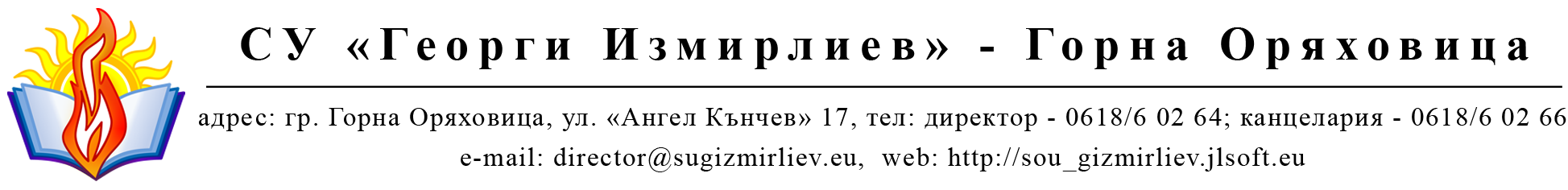 ДОДИРЕКТОРА НАСУ „ГЕОРГИ ИЗМИРЛИЕВ“гр. ГОРНА ОРЯХОВИЦАЗ А Я В Л Е Н И ЕЗА ДОСТЪП ДО ОБЩЕСТВЕНА ИНФОРМАЦИЯот .............................................................................................................			(трите имена или наименованието и седалището на заявителя)aдрес: ........................................................................................................................................……………………………………………………………………………………………………………………………………………………………………………………………………телефон за връзка: ........................., ел. поща ...........................................УВАЖАЕМА ГОСПОЖО АВРАМОВА,На основание Закона за достъп до обществена информация, моля да ми бъде предоставена следната информация:...................................................................................................................................................... (описание на исканата информация)..........................................................................................................................................................................................................................................................................................................................................................................................................................................................................................................................................................................................................................................................................................................................................................................................................................................................................................................................................Желая да получа исканата информация в следната форма:        (моля, подчертайте предпочитаната от Вас форма)Преглед на информацията – оригинал или копие, или чрез публичен общодостъпен регистър;Устна справка;Копия на материален носител;Копия предоставени по електронен път, или интернет адрес където се съхраняват или са публикувани данните; Комбинация от форми - ............................................................